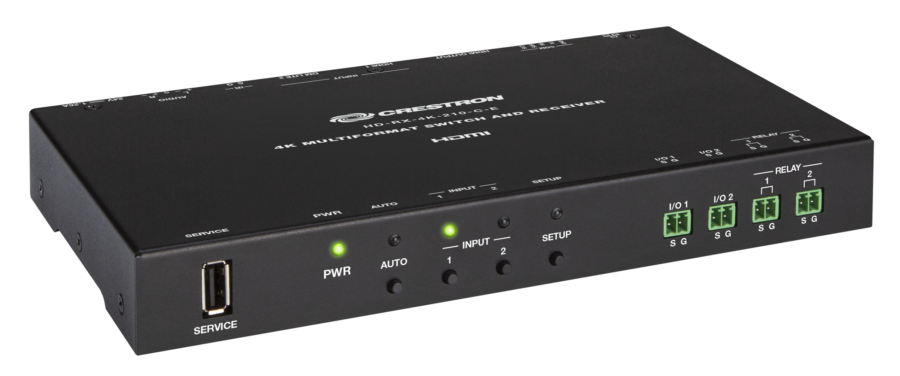 Crestron HD-RX-4K-210-C-E Мультиформатный коммутатор сигналов 4К с функцией приемника Оборудование для презентаций.Применяется в классах для обучения персонала, проведения аудио-видео презентаций, конференций.Возможности:коммутация аудио-видео сигналов HDMI, передача сигнала HDMI по витой паре (кабель 5,6,7 категории), видео с разрешением 2К передается до 70 метров, с разрешением 4К до 40 метров;автоматическое или ручное переключение входов, входные видео сигналы автоматически масштабируются в соответствии с собственным разрешением устройства отображения, что обеспечивает оптимальное качество изображения; совместимый со всеми передатчиками DM Lite®, HD-RX-4K-210-C-E обеспечивает один вход DM Lite для подключения к одному передатчику. Встроенный веб-интерфейс может быть использован для обеспечения вывода на каждое подключенное устройство сигнала в оптимальном разрешении и формате, что незаменимо для приложений, требующих комплексного управления (EDID). Поддерживаются входные разрешения до 4K60 4:2:0;HD-RX-4K-210-C-E легко интегрируется в любую систему управления. COM-порт (RS-232) или CEC через выход HDMI могут включать или выключать дисплей автоматически без использования системы управления; через ИК-порт, с помощью системы управления, также можно отдавать команды устройству отображения. Два релейных порта предназначены для управления проекционным экраном и другим низковольтным оборудованием с активированным замыканием контактов. Два порта ввода-вывода Versiport позволяют интегрировать такие устройства, как датчики питания и датчики движения. Подключение к локальной сети и общей системе управления, а также использование встроенного веб-интерфейса осуществляется через порт Ethernet;HD-RX-4K-210-C-E совместим с облачным сервисом Crestron XiO, имеет компактные размеры, легко размещается на стене, столе и прочее.Технические характеристики:Video-Audio-Switcher2x1 auto-switching or manual, audio-follows-video, Crestron Auto-Locking® and QuickSwitch HD™ technologiesScaler (HDMI Output)4K video scaler with intelligent frame rate conversion, Deep Color support, content-adaptive noise reduction, 3:2/2:2 pull-down detection and recoveryInput Signal TypesHDMI with Deep Color and 4K (DVI and Dual Mode DisplayPort™ interface compatible2) on Input 1, DM Lite with Deep Color and 4K on Input 2Output Signal TypesHDMI with Deep Color and 4K (DVI compatible3)Copy ProtectionHDCP 2.2Maximum ResolutionsCommon resolutions are listed below for the HDMI and DM Lite inputs.Input Signal TypesHDMI (Dual-Mode DisplayPort compatible2), DM LiteOutput Signal TypesHDMI, stereo analogDigital Formats2-channel LPCMAnalog FormatsStereo 2-channelDigital-to-Analog Conversion24-bit 48 kHzOutput Impedance200 ohms balanced, 100 ohms unbalancedMaximum Output Level4 Vrms balanced, 2 Vrms unbalancedOutput Volume-80 to +20 dB level adjustment range plus MuteMuteEnable or disable independently for HDMI and analog audio outputAnalog Output PerformanceFrequency Response: 20 Hz to 20 kHz ±0.5 dB
S/N Ratio: >95 dB @ 10 dBV, 20 Hz to 20 kHz, A-weighted
THD+N: <0.005% @ 1 kHz and 10 dBV
Stereo Separation: 20 Hz to 20 kHz ≤80 dBAcoustic NoiseNot applicable (fanless)Аудио Видео входы и выходыАудио Видео входы и выходыHDMI INPUT 1(1) HDMI Type A connector, female;
HDMI digital video/audio input;
DVI and Dual-Mode DisplayPort interface compatible2DM Lite INPUT 2(1) 8-pin RJ-45 yellow connector, female, shielded;
DM Lite input port for connection to a DM Lite transmitterHDMI OUTPUT(1) HDMI Type A connector, female;
HDMI digital video/audio output;
DVI compatible3NOTE: CEC over the HDMI output provides Power On/Off control of the display device without a control system or full programmable control of any device with a control system.NOTE: CEC over the HDMI output provides Power On/Off control of the display device without a control system or full programmable control of any device with a control system.AUDIO L/R(1) 5-pin 3.5 mm detachable terminal block;
Balanced/unbalanced stereo line-level audio output;
Maximum Output Level: 4 Vrms balanced, 2 Vrms unbalanced;
Output Impedance: 200 ohms balanced, 100 ohms unbalancedEthernet(1) 8-pin RJ-45 connector, female;
100BASE-TX/1000BASE-T Ethernet portI/O 1-2(2) 2-pin detachable terminal blocks;
Comprised of 2 Versiport digital input/output or analog input ports (referenced to GND);
Digital Input: Rated to 0-24 VDC, input impedance 20k ohms, logic threshold >3.125 V low/0 and <1.875 V high/1;
Digital Output: 250 mA sink from maximum 24 VDC, catch diodes for use with real world loads;
Analog Input: Rated for 0-10 VDC, protected to 24 VDC maximum, input impedance 21k ohms with pull-up resistor disabled;
Programmable 5 V, 2k ohms pull-up resistor per pinRELAY 1-2(2) 2-pin detachable terminal blocks;
Comprised of 2 normally open, isolated relays;
Rated 1 A, 30 VAC/VDC;
MOV arc suppression across contactsIR(1) 2-pin 3.5 mm detachable terminal block;
IR output control port; supports IR up to 60 kHz;
IRP2 emitter sold separatelyCOM(1) 5-pin 3.5 mm detachable terminal block;
Bidirectional RS-232 port;
Supports RS-232 up to 115.2k baud with hardware and software handshaking24V 1.25A(1) 2.1 x 5.5 mm DC power connector;
24 VDC power input;
PW-2412WU power pack в комплектеРазмерыРазмерыHeight5.11 in. (130 mm)Width10.53 in. (268 mm) with mounting flanges attachedDepth1.10 in. (28 mm)WeightWeight2.3 lb (1.05 kg2.3 lb (1.05 kg